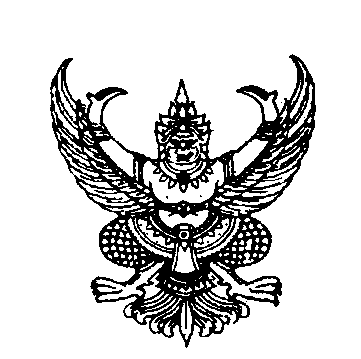 ประกาศ องค์การบริหารส่วนตำบลปากแพรกเรื่อง การรายงานผลการดำเนินงานในรอบปีงบประมาณ พ.ศ.2564******************************************* 		ด้วยรัฐธรรมนูญ มาตรา 253 กำหนดให้ องค์กรปกครองส่วนท้องถิ่น  สภาท้องถิ่น และผู้บริหารท้องถิ่น เปิดเผยข้อมูลและรายงานผลการดำเนินงานให้ประชาชนทราบ รวมตลอดทั้ง มีกลไกให้ประชาชนในท้องถิ่นมีส่วนร่วมด้วย ประกอบกับระเบียบกระทรวงมหาดไทย								  	ด้วยระเบียบกระทรวงมหาดไทย ว่าด้วยการจัดทําแผนพัฒนาขององค์กรปกครองส่วนท้องถิ่น (ฉบับที่ ๒) พ.ศ. ๒๕๕๙  (ฉบับที่ 3 )  พ.ศ. 2561  ข้อ 30(5) กำหนดให้ผู้บริหารท้องถิ่นเสนอผลการติดตามและประเมินผลต่อสภาท้องถิ่น และคณะกรรมการ พัฒนาท้องถิ่น พร้อมทั้งประกาศผลการติดตามและประเมินผลแผนพัฒนาให้ประชาชนในท้องถิ่นทราบ ในที่เปิดเผยภายในสิบห้าวันนับแต่วันที่ผู้บริหารท้องถิ่นเสนอผลการติดตามและประเมินผลดังกล่าว และต้องปิดประกาศโดยเปิดเผยไม่น้อยกว่าสามสิบวัน โดยอย่างน้อยปีละหนึ่งครั้งภายในเดือนธันวาคมของทุกปี		ดังนั้นเพื่อการปฏิบัติให้เป็นไปตามเจตนารมณ์ ของระเบียบกระทรวงมหาดไทยว่าด้วยการจัดทำแผนพัฒนาองค์กรปกครองส่วนท้องถิ่น องค์การบริหารส่วนตำบลปากแพรก จึงขอประกาศผลการดำเนินงานการจัดทำงบประมาณ การใช้จ่าย และผลการดำเนินงาน รวมทั้งการติดตามและประเมินผลแผนพัฒนาท้องถิ่น ในรอบปีงบประมาณ พ.ศ. 2564 มา เพื่อให้ประชาชนได้มีส่วนร่วมในการตรวจสอบและกำกับการบริหารจัดการองค์การบริหารส่วนตำบลปากแพรก ดังนี้ ก. วิสัยทัศน์ ขององค์การบริหารส่วนตำบลปากแพรก	  	 "ปากแพรกประตูสู่การท่องเที่ยว การเกษตรก้าวหน้า คุณภาพชีวิตดี ประชาชนมีสุขตามวิถีชีวิตพอเพียง"ข. พันธกิจ ขององค์การบริหารส่วนตำบลปากแพรก1.พัฒนาเส้นทางคมนาคมให้ได้มาตรฐานเชื่อมโยง2.จัดให้มีน้ำประปาเพื่ออุปโภคบริโภค3.จัดให้มีระบบป้องกันน้ำท่วมและระบบระบายน้ำ ป้องกันความเสียหายในอนาคต4.จัดให้มีไฟฟ้าทุกครัวเรือนและมีไฟฟ้าแสงสว่างทั้งตำบลและยกระดับถนนสายหลักให้เป็นมาตรฐาน5.ส่งเสริมและพัฒนาศักยภาพของชุมชนในการพึ่งตนเอง6.ส่งเสริมและสนับสนุนการรวมกลุ่มของประชาชน และรายได้เสริมอย่างต่อเนื่อง7.ส่งเสริมการสนับสนุนการถ่ายทอดเทคโนโลยีประจำตำบลเพื่อเป็นศูนย์กลางในการเผยแพร่ข้อมูลข่าวสารการเกษตรอย่างครบวงจร8.การจัดการแข่งขันทักษะตามกลุ่มสาระการเรียนรู้9.จัดกิจกรรมการศึกษาดูงานของนักเรียนตามความจำเป็น10.ส่งเสริมให้สถานศึกษาเป็นการเรียนรู้ของชุมชน11.สนับสนุนอาหารกลางวันให้อย่างทั่วถึง12.จัดสรรอาหารเสริม(นม)โดยเปิดโอกาสให้บุคคลากรด้านการศึกษาเข้ามามีส่วนร่วมในการบริหารจัดการ13.สนับสนุนงบประมาณและวัสดุอุปกรณ์การเรียนการสอนและการเตรียมความพร้อมให้เด็กก่อนปฐมวัย14.สนับสนุนทุนการศึกษาให้กับนักเรียนที่ด้อยโอกาส15.ส่งเสริมสนับสนุนบำรุงศาสนา16.สนับสนุนงบประมาณเพื่อสงเคราะห์เบี้ยยังชีพ ผู้สูงอายุ ผู้พิการ ผู้ป่วยเอดส์ ผู้ด้อยโอกาส17.จัดให้มีการเผยแพร่ข้อมูลข่าวสารอย่างทั่วถึงบริการประชาชนที่มาติดต่อราชการให้ได้รับบริการที่ดี สะดวก และรวดเร็ว18.สนับสนุนงบประมาณในการพัฒนาแหล่งท่องเที่ยวอนุรักษ์ทรัพยากรธรรมชาติและสิ่งแวดล้อมอย่างทั่วถึง19.สนับสนุนการรณรงค์และควบคุมโรคติดต่อต่างๆส่งเสริมการพัฒนาการแพทย์ไทย20.ให้ประชาชนเข้ามามีส่วนร่วมและตัดสินใจในการบริการและพัฒนาท้องถิ่นอย่างเป็นรูปธรรม ค. ยุทธศาสตร์การพัฒนา ขององค์การบริหารส่วนตำบลปากแพรก ได้กำหนดยุทธศาสตร์และแนวทางการพัฒนายุทธศาสตร์ไว้ 9 ยุทธศาสตร์ ดังนี้									    	ยุทธศาสตร์การพัฒนาด้านโครงสร้างพื้นฐาน								ยุทธศาสตร์การพัฒนาด้านเศรษฐกิจ								    	ยุทธศาสตร์การพัฒนาด้านคุณภาพชีวิต								    	ยุทธศาสตร์การพัฒนาด้านส่งเสริมและพัฒนาแหล่งท่องเที่ยว						ง. การวางแผน												   	องค์การบริหารส่วนตำบลปากแพรก ได้จัดทำแผนยุทธศาสตร์การพัฒนาและแผนพัฒนาท้องถิ่น  (พ.ศ. 2561-2565) ตามกระบวนการที่บัญญัติไว้ในระเบียบกระทรวงมหาดไทย โดยผ่านการมีส่วนร่วมของประชาชน เช่น การจัดเวทีประชาคม การประชุมกรรมการชุมชน เพื่อรับฟังปัญหาและความต้องการที่แท้จริงของประชาชนในพื้นที่ ก่อนนำมาจัดทำโครงการเพื่อพัฒนาพื้นที่ ที่บรรจุไว้ในแผนพัฒนาท้องถิ่น ต่อไป  	องค์การบริหารส่วนตำบลปากแพรก ได้ประกาศใช้แผนพัฒนาท้องถิ่น  (พ.ศ. 2561-2565) เมื่อวันที่ 14 มิถุนายน 2562 โดยได้กำหนดโครงการที่จะดำเนินการตามแผนพัฒนา 5 ปี (พ.ศ. 2561-2565) รายงานสรุปผลการวางแผนพัฒนา 5 ปี ปี 2565จ. การจัดทำงบประมาณ	ผู้บริหารองค์การบริหารส่วนตำบลปากแพรก ได้ประกาศใช้ข้อบัญญัติงบประมาณ เมื่อวันที่ ( วันที่ 29 กันยายน 2563) โดยมีโครงการที่บรรจุอยู่ในข้อบัญญัติงบประมาณ จำนวน 87 โครงการ งบประมาณ 32,303,586 บาท สามารถจำแนกตามยุทธศาสตร์ ได้ดังนี้ รายละเอียดโครงการในข้อบัญญัติงบประมาณ อบต.ปากแพรกที่มีการก่อหนี้ผูกพัน/ลงนามในสัญญา มีดังนี้ทั้งนี้ หากประชาชนทุกท่านหรือหน่วยงานราชการต่างๆ ที่เกี่ยวข้องมีข้อสงสัยหรือมีความประสงค์จะเสนอตวามคิดเห็นหรือข้อเสนอแนะ การบริหารงานขององค์การบริหารส่วนตำบลปากแพรกทราบ เพื่อจะได้พิจารณาการวางแผนพัฒนาและปรับปรุงการดำเนินการ ตอบสนองความต้องการของประชาชนในพื้นที่ในระยะต่อไป		 จึงประกาศมาเพื่อทราบโดยทั่วกัน                                            ประกาศ ณ วันที่ 17  พฤษภาคม 2564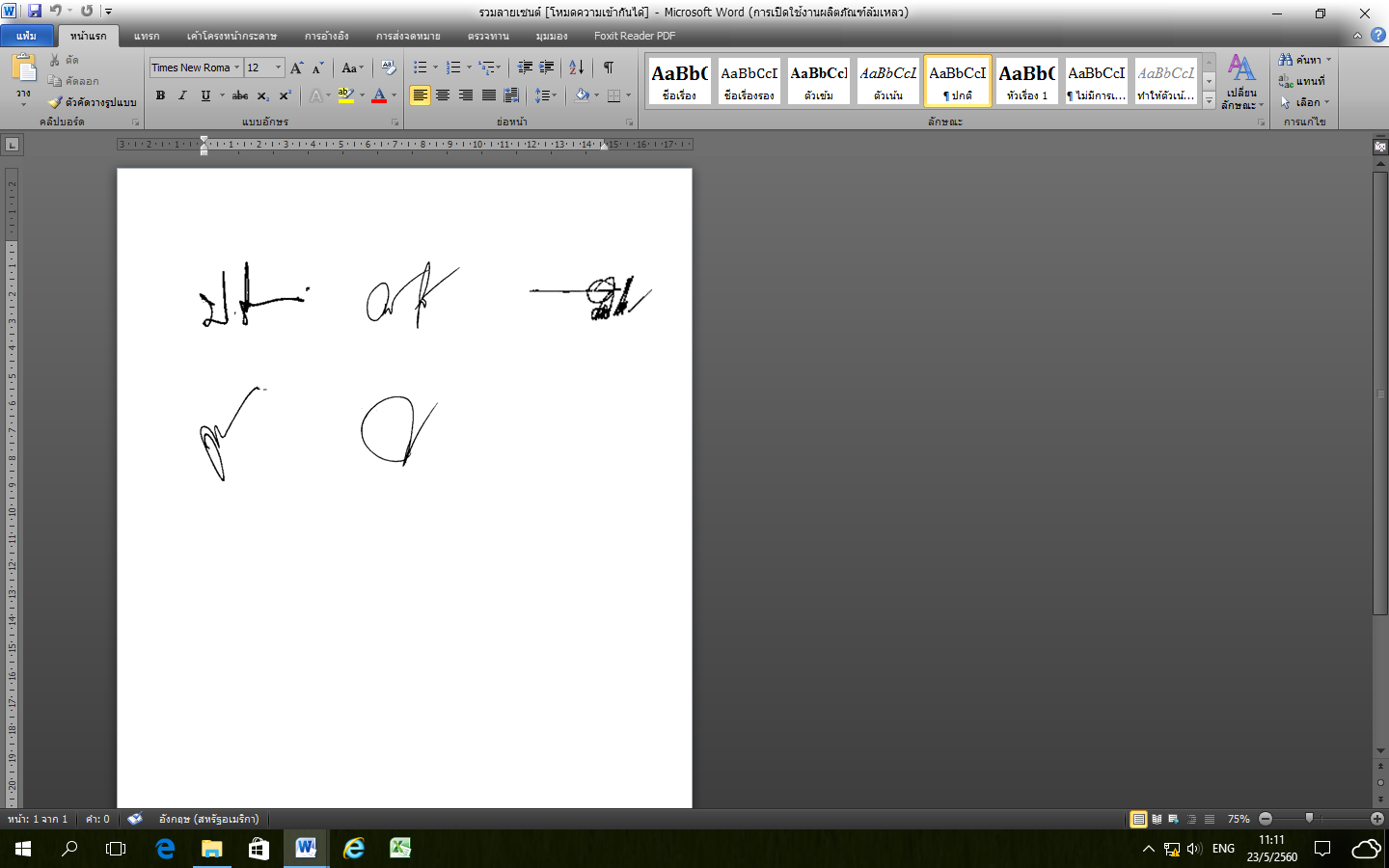 						(นายปราโมทย์  เพชรรัตน์)        นายกองค์การบริหารส่วนตำบลปากแพรกยุทธศาสตร์25612561256225622563256325642564ยุทธศาสตร์จำนวนงบประมาณจำนวนงบประมาณจำนวนงบประมาณจำนวนงบประมาณ1.ยุทธศาสตร์การพัฒนาด้านโครงสร้างพื้นฐาน109177,215,000119156,528,500164275,221,250149210,170,7502.ยุทธศาสตร์การพัฒนาด้านเศรษฐกิจ84,430,00084,430,00084,430,00084,430,0003.ยุทธศาสตร์การพัฒนาด้านคุณภาพชีวิต8265,251,1008062,399,1008865,848,5006755,236,5004.ยุทธศาสตร์การพัฒนาด้านส่งเสริมและพัฒนาแหล่งท่องเที่ยว72,970,00041,700,00061,150,00062,600,0005.ยุทธศาสตร์การพัฒนาด้านการบริหารจัดการทรัพยากรธรรมชาติและสิ่งแวดล้อม84,780,00084,780,00084,780,00084,780,0006.ยุทธศาสตร์การพัฒนาด้านการบริหารจัดการบ้านเมืองที่ดี387,439,200357,029,200378,479,100316,599,200รวม252262,085,300254236,866,800311359,908,850269283,816,450ยุทธศาสตร์โครงการงบประมาณ
ตามข้อบัญญัติการพัฒนาด้านโครงสร้างพื้นฐาน247,668,000การพัฒนาด้านเศรษฐกิจ2140,000การพัฒนาด้านคุณภาพชีวิต2931,877,999การพัฒนาด้านการส่งเสริมและพัฒนาแหล่งท่องเที่ยว--การพัฒนาด้านการจัดการทรัพยากรธรรมชาติและสิ่งแวดล้อม1150,000การพัฒนาด้านการบริหารจัดการบ้านเมืองที่ดี9580,000ที่ยุทธศาสตร์ชื่อโครงการตามแผนงบตามข้อบัญญัติลงนามสัญญาเบิกจ่ายคงเหลือ1โครงสร้างพื้นฐานโครงการขุดเจาะบ่อบาดาล บ้านเขาพระอินทร์ หมู่ที่ 4348,000306,900-41,1002โครงสร้างพื้นฐานโครงการขุดเจาะบ่อบาดาล บ้านนายอุทิศ หมู่ที่ 6220,000133,70086,3003โครงสร้างพื้นฐานโครงการขุดเจาะบ่อบาดาล ซอยนายจำปี หมู่ที่ 8348,000307,400-40,6004โครงสร้างพื้นฐานโครงการขุดเจาะบ่อบาดาล ซอยนายสุรินทร์ หมู่ที่ 8430,000411,000-19,0005โครงสร้างพื้นฐานโครงการขุดเจาะบ่อบาดาล ซอยน้องใหม่ หมู่ที่ 9220,000--220,0006โครงสร้างพื้นฐานโครงการขุดเจาะบ่อบาดาล ซอยประชาสรรค์ หมู่ที่ 9220,000133,700-86,3007โครงสร้างพื้นฐานโครงการขุดเจาะบ่อบาดาล ซอยตานบ หมู่ที่ 12348,000โอนลด311,700-36,3008โครงสร้างพื้นฐานโครงการก่อสร้างระบบประปาหมู่บ้าน บ้านเขาหลวง หมู่ที่ 13472,0000.00448,60023,4009โครงสร้างพื้นฐานโครงการขุดเจาะบ่อบาดาล หมู่ที่ 14348,000339,800820010โครงสร้างพื้นฐานโครงการซ่อมฝายน้ำล้นห้วยเสียดล่าง หมู่ที่ 15136,000--136,00011โครงสร้างพื้นฐานโครงการขุดลอกหน้าฝาย นายเสมอ หมู่ที่ 16135,000--135,00012โครงสร้างพื้นฐานโครงการติดตั้งไฟฟ้าส่องสว่าง(โซล่าเซล) หมู่ที่ 3395,000โอนลด-13โครงสร้างพื้นฐานโครงการติดตั้งไฟฟ้าส่องสว่าง(โซล่าเซล) หมู่ที่ 6297,000โอนลด--14โครงสร้างพื้นฐานโครงการติดตั้งไฟฟ้าส่องสว่าง(โซล่าเซล) หมู่ที่ 7199,000โอนลด--15โครงสร้างพื้นฐานโครงการติดตั้งไฟฟ้าส่องสว่าง(โซล่าเซล) หมู่ที่ 14297,000โอนลด--16โครงสร้างพื้นฐานโครงการติดตั้งถังแรงดันน้ำชุบกาวาไนท์ หมู่ที่ 12โอนเพิ่ม117,600117,40020017โครงสร้างพื้นฐานโครงการก่อสร้างถนนคอนกรีตเสริมเหล็ก สายหลังหมู่บ้าน หมู่ที่ 1499,000-474,00025,00018โครงสร้างพื้นฐานโครงการวางท่อระบายน้ำ ซอยนายสหัส หมู่ที่ 1156,000156,000--19โครงสร้างพื้นฐานโครงการก่อสร้างถนนคอนกรีตเสริมเหล็ก สายทางเข้าศูนย์การเรียนรู้รอบสระน้ำ หมู่ที่ 2323,000-288,00035,000ที่ยุทธศาสตร์ชื่อโครงการตามแผนงบตามข้อบัญญัติลงนามสัญญาเบิกจ่ายคงเหลือ20โครงสร้างพื้นฐานโครงการปรับปรุงซ่อมแซมคอท่อลอดเหลี่ยม ถนนสายซอยนายสัมฤทธิ์-นายแนม หมู่ที่ 4โอนเพิ่ม137,800137,400-40021โครงสร้างพื้นฐานโครงการก่อสร้างถนนคอนกรีตเสริมเหล็กสายหนองแช่เรือ หมู่ที่ 5499,000-466,00053,00022โครงสร้างพื้นฐานโครงการซ่อมแซมถนนสายเขาพระอินทร์-คลองคราม หมู่ที่ 8โอนเพิ่ม124,000124,000--23โครงสร้างพื้นฐานโครงการปรับปรุงซ่อมแซมคอท่อลอดเหลี่ยม ถนนสายนายจำปี หมู่ที่ 8โอนเพิ่ม60,10060,000-10024โครงสร้างพื้นฐานโครงการปรับปรุงซ่อมแซมคอท่อลอดเหลี่ยม ถนนสายซอยประชาสรรค์ หมู่ที่ 9โอนเพิ่ม134,000133,700-30025โครงสร้างพื้นฐานโครงการก่อสร้างถนนน้ำล้น คสล.บ้านเขาวง หมู่ที่ 10168,000-167,50050026โครงสร้างพื้นฐานโครงการก่อสร้างถนนคอนกรีตเสริมเหล็กสายควนช้างร้องเชื่อมต่อหมู่ที่ 2 ตำบลสี่ขีด หมู่ที่ 11705,000642,000-63,00027โครงสร้างพื้นฐานโครงการซ่อมแซมถนนสายห้วยคุด-ควนช้างร้อง หมู่ที่ 1161,600--61,60028โครงสร้างพื้นฐานโครงการซ่อมแซมคอสะพานสายห้วยคุด-ควนช้างร้อง หมู่ที่ 1134,30034,300--ที่ยุทธศาสตร์ชื่อโครงการตามแผนงบตามข้อบัญญัติลงนามสัญญาเบิกจ่ายคงเหลือ29โครงสร้างพื้นฐานโครงการบุกเบิกถนนสายช่องแก้ว-บ่อวัว หมู่ที่ 15396,000333,500-62,50030โครงสร้างพื้นฐานโครงการก่อสร้างคูระบายน้ำคอนกรีตเสริมเหล็ก สายยูเทิร์น หมู่ที่ 16499,000498,000-1,00031โครงสร้างพื้นฐานโครงการซ่อมแซมฝายน้ำล้น หมู่ที่ 2 จุดที่ 1152,000(จ่ายขาดเงินสะสม)-122,50029,50032โครงสร้างพื้นฐานโครงการซ่อมแซมฝายน้ำล้นบ้านนายโชคดี ทุมรัตน์ หมู่ที่ 496300(จ่ายขาดเงินสะสม)-91,6004,70033โครงสร้างพื้นฐานโครงการขุดเจาะบ่อบาดาลพร้อมติดตั้งระบบประปา หมู่ที่ 4400,800(จ่ายขาดเงินสะสม)-400,30050034โครงสร้างพื้นฐานโครงการขุดสระลุ่มนก หมู่ที่ 14489,000(จ่ายขาดเงินสะสม)-489,000-35โครงสร้างพื้นฐานโครงการก่อสร้างถนนคอนกรีตเสริมเหล็กสายหนองแช่เรือ หมู่ที่ 5751,000(จ่ายขาดเงินสะสม)---36โครงสร้างพื้นฐานโครงการก่อสร้างถนนคอนกรีตเสริมเหล็กสายหน้าถ้ำ หมู่ที่ 111,208,000(จ่ายขาดเงินสะสม)---37โครงสร้างพื้นฐานโครงการก่อสร้างถนนคอนกรีตเสริมเหล็กสาย รร.บ้านใหม่สามัคคี-บ่อลูกรัง หมู่ที่ 141,514,000(จ่ายขาดเงินสะสม)---ที่ยุทธศาสตร์ชื่อโครงการตามแผนงบตามข้อบัญญัติลงนามสัญญาเบิกจ่ายคงเหลือ38โครงสร้างพื้นฐานโครงการก่อสร้างถนนลาดยางผิวแอสฟัลท์ติกคอนกรีตปรับปรุงคุณภาพด้วยยางธรรมชาติ สายเขาเหมน หมู่ที่ 4 6 8 ตำบลปากแพรก9,714,000(อุดหนุนเฉพาะกิจ)-9,365,000349,00039โครงสร้างพื้นฐานโครงการก่อสร้างถนนลาดยางผิวแอสฟัลท์ติกคอนกรีตปรับปรุงคุณภาพด้วยยางธรรมชาติ สายมีชัย-มีโชค หมู่ที่ 9 14 ตำบลปากแพรก9,743,000(อุดหนุนเฉพาะกิจ)-9,549,000194,00040โครงสร้างพื้นฐานโครงการก่อสร้างถนนลาดยางแอสฟัลท์ติกคอนกรีตสายนายสัมฤทธิ์-นายแนม หมู่ที่ 43,637,000(อุดหนุนเฉพาะกิจ)--3,637,000(กันเงิน)41โครงสร้างพื้นฐานโครงการก่อสร้างถนนลาดยางแอสฟัลท์ติกคอนกรีตสายท่าโก-บ่อวัว หมู่ที่ 93,643,000(อุดหนุนเฉพาะกิจ)3,643,000(กันเงิน)42โครงสร้างพื้นฐานโครงการก่อสร้างถนนลาดยางผิวแอสฟัลท์ติกคอนกรีตปรับปรุงคุณภาพด้วยยางธรรมชาติ สายคอกช้าง-ดอนเสาธง หมู่ที่ 5,73,709,000(อุดหนุนเฉพาะกิจ)-3,709,000-ที่ยุทธศาสตร์ชื่อโครงการตามแผนงบตามข้อบัญญัติลงนามสัญญาเบิกจ่ายคงเหลือ43โครงสร้างพื้นฐานโครงการก่อสร้างถนนลาดยางผิวแอสฟัลท์ติกคอนกรีตปรับปรุงคุณภาพด้วยยางธรรมชาติ สายเขาแดง-ป่าอม หมู่ที่ 6356,000(อุดหนุนเฉพาะกิจ)-356,000-44โครงสร้างพื้นฐานโครงการก่อสร้างเสาธงชาติและศาลาประดิษฐานพระพุทธรูป รร.บ้านเขาพระอินทร์130,000126,000-4,00045โครงสร้างพื้นฐานโครงการต่อเติมโรงอาหารพร้อมสถานประกอบอาหารและโครงหลังคาคลุมทางเท้า389,000388,500-50046โครงสร้างพื้นฐานโครงการปรับปรุงต่อเติมหลังคาอาคาร ศพด.บ้านคลองกัด(ศพด.3)250,000โอนลด 218,800--31,20047การพัฒนาด้านเศรษฐกิจโครงการเพิ่มศักยภาพคณะกรรมการศูนย์ถ่ายทอดเทคโนโลยี90,000--90,00048การพัฒนาด้านเศรษฐกิจโครงการส่งเสริมการเกษตร50,000--50,00049การพัฒนาด้านคุณภาพชีวิตโครงการจัดงานวันเด็กแห่งชาติ130,000--130,00050การพัฒนาด้านคุณภาพชีวิตโครงการจัดงานวันวิชาการ20,000--20,00051การพัฒนาด้านคุณภาพชีวิตโครงการซ้อมแผนอัคคีภัย30,000--30,000ที่ยุทธศาสตร์ชื่อโครงการตามแผนงบตามข้อบัญญัติลงนามสัญญาเบิกจ่ายคงเหลือ52การพัฒนาด้านคุณภาพชีวิตโครงการสนับสนุนค่าใช้จ่ายในการบริหารสถานศึกษา3,080,300-2,411,270679,03053การพัฒนาด้านคุณภาพชีวิตโครงการแข่งขันกรีฑา กีฬา เด็ก เยาวชนต้านยาเสพติดตำบลปากแพรก100,000--100,00054การพัฒนาด้านคุณภาพชีวิตโครงการจัดส่งนักกีฬาเข้าร่วมการแข่งขันกีฬาท้องถิ่นสัมพันธ์อำเภอดอนสัก(กองการศึกษา)30,000--30,00055การพัฒนาด้านคุณภาพชีวิตโครงการจัดส่งนักกีฬาเข้าร่วมการแข่งขันกีฬาท้องถิ่นสัมพันธ์อำเภอดอนสัก(สำนักปลัด)50,000--50,00056การพัฒนาด้านคุณภาพชีวิตโครงการร่วมจัดการแข่งขันกีฬาท้องถิ่นสัมพันธ์อำเภอดอนสัก50,000--50,00057การพัฒนาด้านคุณภาพชีวิตโครงการเข้าวัดพัฒนาจิต5,000--5,00058การพัฒนาด้านคุณภาพชีวิตโครงการจัดงานประเพณีสงกรานต์50,000--50,00059การพัฒนาด้านคุณภาพชีวิตโครงการส่งเสริมสืบสานประเพณีภูมิปัญญาท้องถิ่น50,000--50,00060การพัฒนาด้านคุณภาพชีวิตอุดหนุนสภาวัฒนธรรมตำบลปากแพรกตามโครงการอบรมเชิงปฏิบัติการศิลปวัฒนธรรมท้องถิ่นภาคใต้(เพลงบอก)40,000--40,000ที่ยุทธศาสตร์ชื่อโครงการตามแผนงบตามข้อบัญญัติลงนามสัญญาเบิกจ่ายคงเหลือ61การพัฒนาด้านคุณภาพชีวิตเบี้ยยังชีพผู้สูงอายุ15,855,600-15,161,20089,50062การพัฒนาด้านคุณภาพชีวิตเบี้ยยังชีพคนพิการ3,110,400โอนเพิ่ม 4,900-3,115,20010063การพัฒนาด้านคุณภาพชีวิตเบี้ยยังชีพผู้ป่วยเอดส์240,000-210,00030,00064การพัฒนาด้านคุณภาพชีวิตโครงการสมทบกองทุนเงินทดแทน16,537-15,55698165การพัฒนาด้านคุณภาพชีวิตเงินกองทุนบำเหน็จบำนาญข้าราชการ(กบข)25,000โอนเพิ่ม 2,000-25,4421,55866การพัฒนาด้านคุณภาพชีวิตเงินสมทบกองทุนประกันสังคม413,421-259,039154,37367การพัฒนาด้านคุณภาพชีวิตเงินสมทบกองทุนบำเหน็จบำนาญข้าราชการส่วนท้องถิ่น(กบท)370,000โอนเพิ่ม 370,000-370,000-68การพัฒนาด้านคุณภาพชีวิตโครงการบริการการแพทย์ฉุกเฉิน60,000-2,41657,58469การพัฒนาด้านคุณภาพชีวิตโครงการพระราชดำริด้านสาธารณสุข320,000--320,00070การพัฒนาด้านคุณภาพชีวิตโครงการดูแลผู้สูงอายุแบบครบวงจร ปี 2564 (รพ.สต.ปากแพรก)87,500--87,50071การพัฒนาด้านการบริหารจัดการบ้านเมืองที่ดีโครงการจัดทำแผนที่ตำบล10,000--10,00072การพัฒนาด้านการบริหารจัดการบ้านเมืองที่ดีโครงการส่งเสริมการจัดเวทีประชาคมหมู่บ้าน/ตำบลการจัดทำแผนพัฒนาท้องถิ่น50,000--50,000ที่ยุทธศาสตร์ชื่อโครงการตามแผนงบตามข้อบัญญัติลงนามสัญญาเบิกจ่ายคงเหลือ73การพัฒนาด้านการบริหารจัดการบ้านเมืองที่ดีโครงการกิจกรรม 5 ส.ประจำปี 25642,000-